STÁTNÍ ENERGETICKÁ INSPEKCEúzemní inspektorát pro hlavní město Prahu a Středočeský kraj,Gorazdova 24, 120 00 Praha 2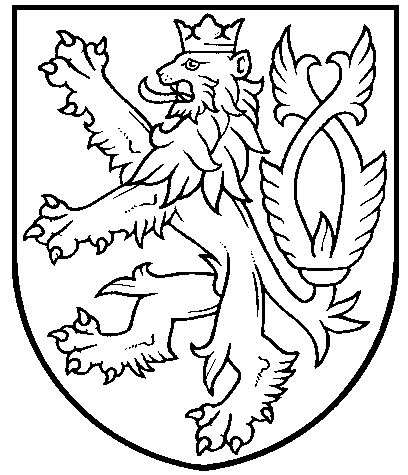 Č. j.: SEI-6324/2019/10.100-3 ROZHODNUTÍ  Státní energetická inspekce (dále SEI), jako povinný subjekt podle § 2 odst. 1 zákona č. 106/1999 Sb., o svobodném přístupu k informacím, ve znění pozdějších předpisů (dále zákon č. 106/1999 Sb.), ve věci žádosti o poskytnutí informace ze dne 14.11.2019 (dále žádost) žadatele – pana XXXXX XXXXX rozhodla podle § 15 odst. 1 zákona č. 106/1999 Sb. takto:podle § 15 odst. 1 zákona ve spojení s § 8a zákona č. 106/1999 Sb. se poskytnutí informace částečně odmítá, a to v rozsahu informací vztahujících se k osobním údajům kontrolované osoby (adresa, datum narození, telefon, IČ), k osobním údajům kontrolních pracovníků (titul, jméno, příjmení, podpis).ODŮVODNĚNÍSEI obdržela dne 14.11.2019 žádost o poskytnutí Protokolu o výsledku kontroly dodržování povinnosti Společenství vlastníků jednotek pro budovu Korunní 810 zahájené dne 09.09.2019 a ukončené dne 29.10.2019 týkající dodržování ustanovení § 7 odst.4 písm. a) a g) zákona č. 406/2000 Sb., o hospodaření energií, ve znění pozdějších předpisů.Jako povinný subjekt SEI rozhodnutím podle § 15 odst. 1 zákona č. 106/1999 Sb., z části odmítl žadatelovu žádost, a to v souvislosti s § 8a zákona č. 106/1999 Sb. („Informace týkající se osobnosti, projevů osobní povahy, soukromí fyzické osoby a osobní údaje povinný subjekt poskytne jen v souladu s právními předpisy, upravujícími jejich ochranu.“) a anonymizoval údaje osobní povahy kontrolované osoby a údaje osobní povahy kontrolních pracovníků.Z § 15 odst. 1 zákona č. 106/1999 Sb. vyplývá, že pokud povinný subjekt žádosti, byť i jen zčásti nevyhoví, vydá ve lhůtě pro vyřízení žádosti rozhodnutí o odmítnutí žádosti, popřípadě o odmítnutí části žádosti, s výjimkou případů, kdy se žádost odloží. Proto bylo ve věci rozhodnuto tak, jak je uvedeno ve výroku tohoto rozhodnutí POUČENÍŽadatel může podle § 16 zákona č. 106/1999 Sb. a § 81 a násl. zákona č. 500/2004 Sb., správní řád, ve znění pozdějších předpisů, podat proti tomuto rozhodnutí odvolání do 15 dnů ode dne jeho doručení k ústřednímu inspektorátu Státní energetické inspekce, a to podáním učiněným u územního inspektorátu, který toto rozhodnutí vydal. S odkazem na ustanovení § 37 zákona č. 500/2004 Sb. lze podání učinit i prostřednictvím datové schránky Státní energetické inspekce (ID: hq2aev4). Podle § 97 odst. 2 zákona č. 250/2016 Sb., má včasné a přípustné odvolání vždy odkladný účinek. Nebude-li podáno v uvedené zákonné lhůtě, stává se toto rozhodnutí pravomocným.Praha 20.11.2019Ing. Pavla Lipenská				ředitelka územního inspektorátu